                                       Banana  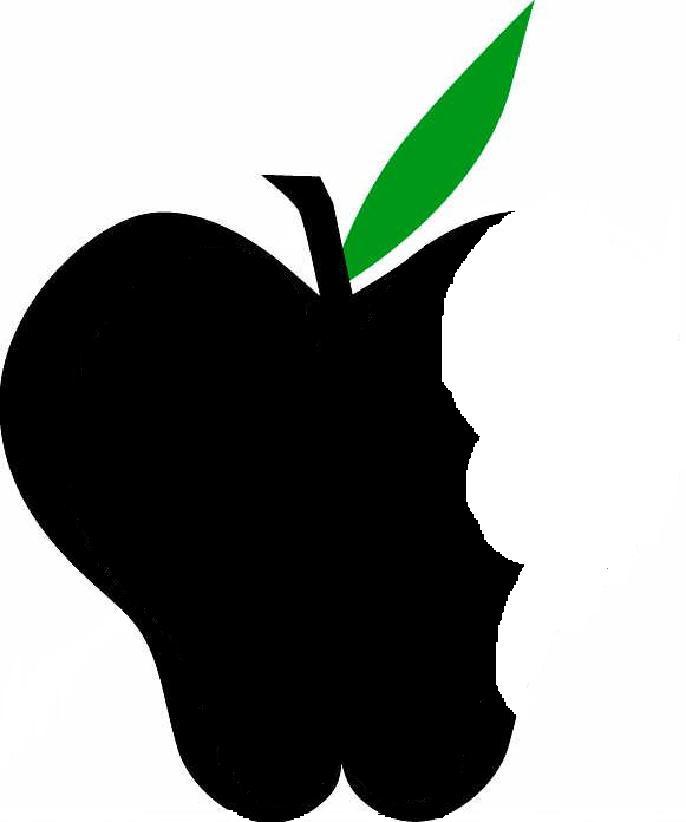 What is a BananaThe word “banana” is a general term that covers a number of species and hybrids within the genus Musa, of the Musaceae family of flowering plantsBanana plants are the largest plants on earth without a woody stemThey are actually giant herbs belonging to the same family as lilies, orchids, and palmsThough there are hundreds of cultivars of bananas, the most popular, and familiar variety is the Yellow Cavendish (what we find in grocery stores)The many types of bananas can be divided into two broad groups: dessert bananas and plantainsDessert bananas, which include the Yellow Cavendish variety, can be eaten raw or cookedPlantains require cooking prior to eating.  They are much starchier and have a flavor that resembles squash or potatoes.Different varieties of bananas that you may see in grocery stores include:Dwarf or finger bananas, which are smaller, sweeter versions of the CavendishApple bananas, which are short, plump bananas with an apple aftertasteRed bananas, which are short, chunky bananas with red skin that turns purple as they ripen; this variety is particularly sweet and creamy in flavorBananas are the most popular fresh fruit in the U.S.They provide a convenient and inexpensive way to add fruit to a healthy dietThey are not only very portable, but also require no advance preparationA perennial crop, they are grown year-round.  In fact bananas are harvested every day of the year!In the U.S., bananas are imported from Colombia, Costa Rica, Ecuador, Guatemala, Honduras, Panama, Mexico, and NicaraguaHistory of BananasBananas have been grown for over 1 million yearsSome researchers believe that they are the first fruit to ever be cultivatedThroughout history, each time a different group of people was introduced to them, bananas received a new nameCenturies ago, names included banna and ghana and even funanaWest Africans are credited with giving the banana its permanent nameNative to Southeast Asia, bananas are thought to have originated in Malaysia because so many varieties are found thereFrom there, bananas made their way to India, where they are thought to have become the first fruit farmed by man According to Indian legend, Indian wise men meditated under the shady green leaves of banana plants, dubbing bananas the “Fruit of the Wise Men”In 327 B.C., after conquering India, Alexander the Great discovered bananas being cultivated and was thereafter credited with introducing them to the Western worldEventually, bananas reached Madagascar and spread through Africa via the slave tradePortuguese sailors discovered the banana in 1402 and brought it with them to the Canary Islands where they established the world’s first banana plantationsFrom there, Tomas de Berlanga, a Portuguese monk, sailed to the Caribbean with banana root stocks and planted them in the rich, fertile soil of Santo DomingoPopularity of the banana then spread through the Caribbean and Central AmericanBananas were officially introduced in America at the 1876 Philadelphia Centennial ExhibitionEach banana was wrapped in foil and sold for 10 centsHindus regard the banana as a symbol of fertility and prosperity because of its continuous reproductionLeaves and fruits are deposited on doorsteps on houses where marriages are taking placeEarly Hawaiians used a young banana plant as a truce flag in warsNutrition & Health BenefitsBasic health benefitsBananas are fat-, sodium-, and cholesterol-free!A single serving (one medium-sized banana) provides 12% of your recommended daily fiber intake, which is important for healthy digestive functionVitamins and mineralsBananas are high in Vitamin B6, which contributes to red blood cell formation and transporting iron through the body, which in turn reduce feelings of fatigueBananas are also a good source of Vitamin C, another fighter of fatigue.  In addition, Vitamin C aids in the maintenance of skin, bones, cartilage, blood vessels, gums, and teethBananas are best-known for their Potassium content, providing 13% of the daily value for adults over 50Potassium can help to lower blood pressure by reducing the negative effects that sodium has on blood pressure (however, those taking BP medication such as ACE inhibitors should consult their physician for guidance on potassium intake)Other benefits of Potassium include decreased risk of both kidney stones and bone lossSome studies have suggested that greater potassium intake is associated with a decreased risk of stroke; similarly, eating potassium-rich foods may help prevent osteoporosisBananas are also rich in Manganese, another mineral that helps to maintain healthy bonesThough in small amounts, bananas provide calcium, copper, iodine, iron, phosphorus, zinc, and Vitamin A  as wellBananas are an excellent source of antioxidants Both Vitamin C and Manganese have antioxidant properties as well, meaning they reduce levels of harmful free radicals found in our bodies, protecting our cells from oxidative damageSelection, Storage, & Handling of BananasSelectionChoose bananas that are firm and free of bruises or brown spotsAvoid those with a gray tint or dull skinBest eating quality is reached when the skin reaches a solid yellow color Under-ripe bananas show green tips and almost no yellow color; these bananas have not developed their full flavor and have a greater starch contentOverripe bananas will give off a strong odor; nearly all of their starch will have been converted to fruit sugarsStorageTo ripen bananas, leave at room temperature for a couple of daysThe longer they are kept at room temperature, the darker, sweeter, and softer they will becomeFor best results, hang your bunch of bananas in a cool, shady placeOnce ripe, bananas will store in the refrigerator for 3 to 5 days Don’t be discouraged--the peel may turn brown, but the fruit itself will not changeIf your bananas are too green or under-ripe for your taste, put them in a paper bag along with an apple or tomato overnight; this will speed the ripening processRipe fruits give off ethylene gas, which helps to initiate and stimulate the ripening processIf they become too ripe for your taste before you get the chance to eat them, peel, put in a freezer bag, and freeze for later use in baked goods, smoothies, or shakesLike in the refrigerator, bananas will also darken when frozenThough they tend to lose their texture after freezing and thawing, they can be enjoyed frozen whole as popsicles or as a pureeHandlingUnlike many fruits, bananas are pretty low maintenance! Just peel and enjoy!To prevent cut bananas from turning brown, use citrus juice, such as orange, lemon, lime, etc.Cooking and Serving of BananasBefore use or eating, cut away any bruised or damaged areasFor banana bread and other baked goods, use very ripe bananas with brown-flecked or almost completely brown skin for greater banana flavorFor a lower sugar content, use bananas that are less ripeServing ideasRoll bananas in low-fat granola and freeze on a stick for a cool treatMake use of the naturally sweet flavor of bananas by adding them to plain yogurt or smoothies Add a serving of fruit to your breakfast by substituting sliced bananas for sugar on your oatmeal or cerealBake peeled bananas at 375° F for 15-18 minutes and sprinkle with cinnamon or add to yogurtFun FactsBananas are the most popular fresh fruit in the U.S.Over 4 million tons are imported to the U.S. every yearThe average person eats 33 pounds of bananas each yearMore than 96% of American households purchase bananas at least once a monthMore than 500 varieties are grown around the worldThey are grown in every humid tropical region of the world, and constitute the 4th largest fruit crop worldwide, amounting to 28 million tons annuallyThough most of the U.S. supply of bananas comes from Latin America, many dooryard varieties are supported by Florida’s climate, including the Apple Banana, the Hua Moa, and the Dwarf CavendishThe inside of a banana peel is a great shoe polisher for patent leather!Compared to an apple, a banana provides four times the protein, twice the carbohydrate, three times the phosphorus, five times the vitamin A and iron, and twice the other vitamins and minerals.As a rich source of potassium as well, it might be appropriate to change the popular phrase to “A banana a day keeps the doctor away”In 2001, there were more than 300 banana-related accidents in Britain, mostly due to people slipping on skinsIn many South Asian and Southeast Asian countries, banana leaves are used as plates or serving vessels for different types of street food due to their large size and flexible, waterproof quality Banana leaves are also used to wrap grilled or steamed foods, providing a subtle, sweet flavorActivities for BananasLook at the different varieties (use pictures if you can’t find variety in store)Taste an under-ripe, just ripe, and overripe bananaUnder-ripe will taste astringent, gummy, and apple-like with a very firm textureOverripe: dry, mealy, starchyHealthy banana splits!Substitute vanilla frozen yogurt for the ice creamUse fresh fruits instead sugary toppingsThe Apple Banana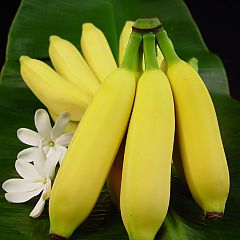 Looks like other bananas except is short & plump.  The Red BananaSofter & Sweeter than the Cavendish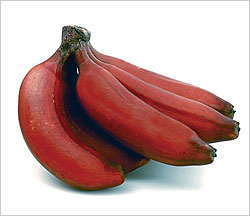 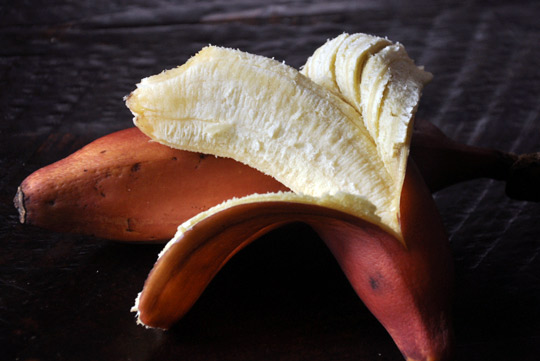 The Hua Moa Banana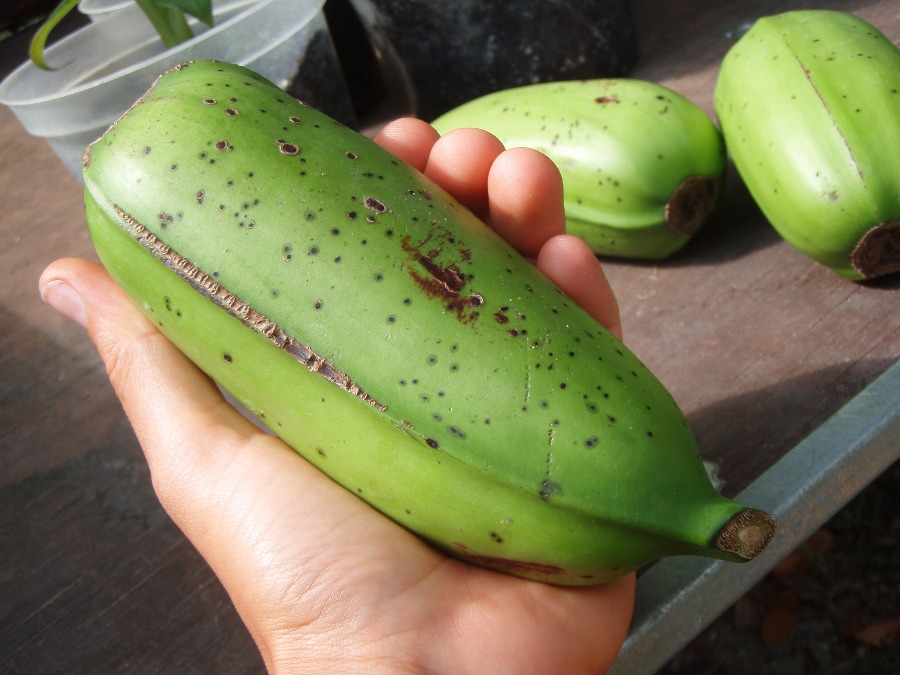 The Finger or Dwarf Banana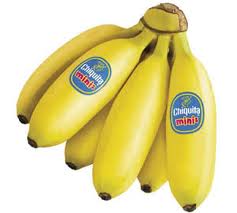 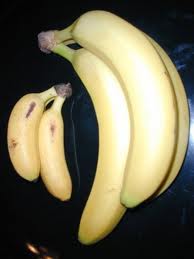 As you can see, the finger or dwarf banana is much smaller than your typical banana The Plantain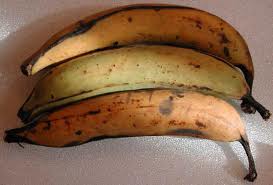 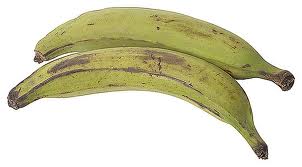 